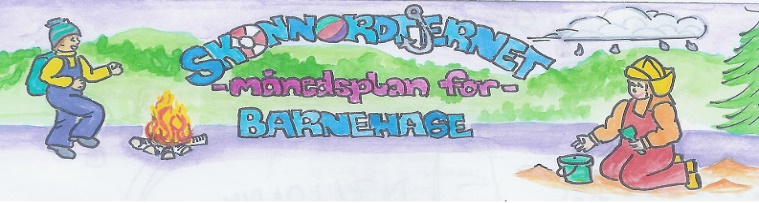 Fagområder: INFO FRA SmåmeisOktober 2020Dette skal vi gjøre i oktober:Siden oppstarten har vi hatt verdensrommet som tema, det har rusla og gått med varierende interesse fra barnas side. Nå zoomer vi tema inn til oss selv. Flere av barna har spurt hvor de bor og hvor andre barn bor. Så nå tenkte vi at vi tema for oktober blir meg. Vi må da lage et kart over Snertingdal og finne ut hvor barna bor. Kanskje de skal få lage huset sitt. Og da kommer vi jo inn på familiene våre, hvem de bor sammen med. Vi får nå bare se hvor det bærer hen utoverRammeplanen sier at barnehagen skal synliggjøre et mangfold i familieformer og sørge for at alle barn får sin familie speilet i barnehagen.Vi vi nå ha mer faste dager for ulike aktiviteter slik at det blir mer forutsigbart og strukturert. Det gjelder språkstimulering, turer og andre pedagogiske aktiviteter.I språkstimulerende aktiviteter nå endrer vi fokus fra munnmotorikk til eventyr og fortellinger. Og eventyret denne måneden er de tre små griser. Vi skal lytte til eventyret, synge eventyrsanger og lære eventyrregler. Det er viktig for barn at de får høre at språket brukes til både å snakke, fortelle og å lese. Ved å høre språket bli brukt på forskjellige måter, vil barna lære seg å skille mellom språkets form og språkets innhold, noe som er viktig for senere innlæring av esing og skriving. Når barna lytter til fortellinger og eventyr som blir lest og fortalt, går de videre på veien mot et økt ordforråd, et bedre talespråk og større språkforståelse. Vi skal sammen filosofere rundt det å vente på tur. Vi ser at det innimellom kan være lurt å jobbe med  Vi bruker bøkene om Kanin og Piggsvin for å belyse dette. Med mange barn samlet er det å vente på tur en stor del av hverdagen, og det er frustrerende og ofte en kilde til konflikt. Derfor er det viktig å lage tydelige avtaler om hvilke regler som gjelder hver gang man må vente på tur.Vi prøver oss også på en fast turdag i uka, med turmål til ugleskogen. Dette vil være noe væravhengig, det skal være godt å være ute på tur. Viktige datoer i oktober:I uke 41 er det høstferie, gi oss beskjed dersom barnet tar fri.Uke 42: HMS-uke med besøk bla.a fra brannvesenetFormings-aktiviteter:Lage kart og husFormings-aktiviteter:Lage kart og husSpråklek:Eventyr og fortellingerBursdager i oktober 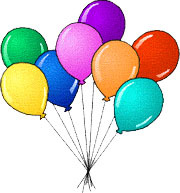 Emil fyller 3 år 20. oktober - HURRABursdager i oktober Emil fyller 3 år 20. oktober - HURRAViktige datoer i oktober:I uke 41 er det høstferie, gi oss beskjed dersom barnet tar fri.Uke 42: HMS-uke med besøk bla.a fra brannvesenetFilosofi-samtaler: Vente på turMånedens sang:EventyrsangMånedens eventyr:Tre små griser Månedens rim/regle:Eventyrregle Realfagsforsøk:Jakten på liten og storRammeplan om:Barns medvirkning:Barna skal jevnlig få mulighet til aktiv deltakelse i planleggingen og vurderingen av barnehagens virksomhet. Alle barn skal få erfare å få innflytelse på det som skjer i barnehagen. Vi skal ta utgangspunkt i barnas erfaringer, interesser, synspunkter og initiativ i barnehagens daglige arbeid og ved valg og gjennomføring av temaer og prosjekter.Sosial kompetanse:Sosial kompetanse er en forutsetning for å fungere godt sammen med andre og omfatter ferdigheter, kunnskaper og holdninger som utvikles gjennom sosialt samspill. I barnehagen skal barna kunne erfare å være betydningsfulle for fellesskapet og å være i positivt samspill med barn og voksne.Livsmestring og helse:Barnehagen skal være et trygt og utfordrende sted der barna kan prøve ut ulike sider ved samspill, fellesskap og vennskap. Barnehagen skal være en arena for daglig fysisk aktivitet og fremme barnas bevegelsesglede og motoriske utvikling.Kommunikasjon, språk og tekst:Barnehagen skal bidra til at barn møter et mangfold av eventyr, fortellinger, sagn og uttrykksformerKropp, bevegelse, mat og helse:Barnehagen skal bidra til at barna opplever trivsel, glede og mestring ved allsidige bevegelseserfaringer, inne og ute, året rundtKunst, kultur og kreativitet:Barnehagen skal bidra til at barna tar i bruk fantasi, kreativ tenkning og skaperglede. Natur, miljø og teknologi:Barnehagen skal bidra til at barna får gode opplevelser med friluftsliv året rundt.Antall, rom og form:Barnehagen skal bidra til at barna erfarer størrelser i sine omgivelser og sammenligner disseEtikk, religion og filosofi:Barnehagen skal bidra til at barna utvikler interesse og respekt for hverandre og forstår verdien av likheter og ulikheter i et fellesskapNærmiljø og samfunn:Gjennom utforsking, opplevelser og erfaringer skal barnehagen bidra til å gjøre barna kjent med eget nærmiljø, samfunnet og verden.Måneden som gikk: I september har det vært mange flotte høstdager, og vi har vært ute nesten hver eneste ettermiddag. I tillegg har vi hatt ei fantastisk friluftsuke med bare blide unger som har kost seg i skogen og med å være ute hele dagen. Vi har lekt og brukt kroppen i ulendt terreng, vi har vært på jakt etter ved i Hakkebakkeskogen, vi har sovet i hengekøyer og lagd mat på bål. I tillegg hadde vi en dag på fotballbana med bare motorisk lek og en dag i barnehagen hvor vi fikk bruke våre kunstneriske evner. Det ligger dokumentasjon fra denne uka på hjemmesida, under planer.I språklek har vi gjort mye munnmotorikk, vi har blåst fjær og bobler og «vasket» munnen med tunga. Vi kommer ikke til å slippe dette helt, så iblant vil vi gjøre slike aktiviteter utover høsten og vinteren.Vi ser at barna har blitt flinkere til å si stopp til hverandre når det er noe de ikke vil de skal gjøre  Det har også stoppet mange konflikter fra å eskalereInfo:Månedsplanen legges ut på web – siden vår. Dersom du/dere ikke har tilgang, spør Sølvi. Vil du/dere ha månedsplanen i papirform, si ifra. 😊Ida og Tiril er student ved barnehagelærerutdanningen ved Hinn.  Og Lillian er vikar for demVi starter med samlinger kl. 9.30.Ikke forstyrr samlingene våre, vent til vi er ferdige. Vi går på turer ca. kl. 10.00 og er tilbake innen kl. 14.00.Klær:Husk at det skal ligge ekstra skift på garderobeplassen til barna. Viktig med gode og fornuftige klær. Nå trengs det også varmere klær, buff, lue, votter (fingervotter og varmere votter), ull/fleece. Vi anbefaler at barna bruker ull innerst, og ikke bomull.NB! MERK KLÆR OG SKO GODT OG TYDELIG MED RIKTIG NAVNHusk: Gi beskjed når barnet har fri eller er syk.Barna skal ha sin egen drikkeflaske i barnehagen – merket med navn. Vi vasker den her i barnehagen.Bilder fra måneden som har gått legges ut i album på weben